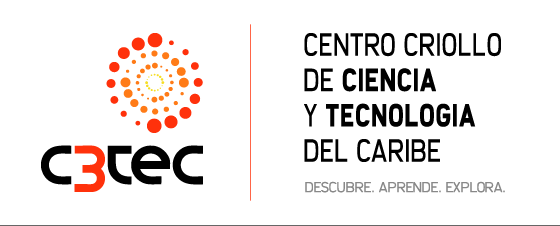 Mujeres científicas y cine en la Noche de Ciencia del C3Tec
El Día Internacional de la Mujer y la Niña en la Ciencia se celebrará este sábado con una charla sobre la importancia de las mujeres puertorriqueñas en la Ciencia y la película Hidden Figures sobre científicas que se destacaron en la NASA

 CAGUAS – Las mujeres en la Ciencia, tanto en Puerto Rico como en instituciones prestigiosas como la NASA, serán las protagonistas de la Noche de Ciencia este sábado 11 de febrero en el Centro Criollo de Ciencia y Tecnología (C3Tec). Este evento será parte de la celebración del Día Internacional de la Mujer y la Niña en la Ciencia.La Doctora en genética molecular Greetchen Díaz, Directora del Programa de Subvenciones del Fideicomiso para la Ciencia, Tecnología e Investigación de Puerto Rico (FCTI), ofrecerá una conferencia el sábado 11 a las 6:00 pm sobre la importancia de las mujeres puertorriqueñas en la Ciencia. Luego, en el Cine Teatro Fundación Ángel Ramos, podrán ver como parte de la Noche de Ciencia la película Hidden Figures, que presenta cómo un grupo de mujeres contribuyeron al programa espacial de la NASA. “En Puerto Rico existen muchas mujeres científicas que han hecho aportaciones a la ciencia tanto en la Isla como en el mundo. Es importante que las jóvenes se pueden identificar con ellas y en el futuro si desean, aspiren a una carrera en las ciencias”, expresó Díaz, quien abarcará en su charla desde la primera científica boricua Ana Roqué de Duprey hasta de científicas de la actualidad que realizan destacadas investigaciones. La Dra. Díaz mantiene el blog Borinqueñas en cienciapr.org, donde escribe sobre los éxitos de las científicas puertorriqueñas. El viernes 10 de febrero, a las 8:30 am, también habrá en el C3Tec una charla de Díaz y la proyección de la película Hidden Figures, para grupos escolares. La película Hidden Figures relata la historia de varias científicas de raza negra, encabezadas por Katherine Johnson, que en los años 60 vencieron el discrimen racial y contra las mujeres, al lograr que se respetara su labor en la NASA, que fue clave para llevar a orbitar al astronauta John Glenn alrededor de la Tierra.Para más información pueden llamar al C3Tec al (787) 653-6391, para visitas de grupos al (787) 900-0250 o visitar la página de Facebook del “Centro Criollo de Ciencia y Tecnología”.Contacto:
Nelson Gabriel Berríos
(787) 502-5264